FINLANDIA  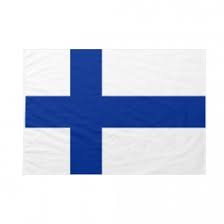 RiferimentoEURES Finland - EOJD 11/02/2021MansioneAUTOMATION PROGRAMMER/ AUTOMATION DESIGNERAUTOMATION PROGRAMMER/ AUTOMATION DESIGNER
Workplace country: Finland
Occupation field: Computing, Engineering and Science Professionals
Application methods:
Application via platform https://www.europeanjobdays.eu/en/job/automat ion-programmer-automation-designer and send CV in English to eures@afolmet.it
Type of position: Full-time
Number of positions: 1
Date of expiry: Tuesday, April 20, 2021
You are an essential part of our R&D-team.
You are familiar with Twincat-environment and Beckhof-platform. You can work partly from home and partly at the office (in normal conditions).
The job will most likely require some travelling for commissioning purposes.
We offer you a relaxed working environment, where you can develop your own sector independently.
Please send your questions and informal applications by email to address
solutions@netled.fi and cc eures@afolmet.it.
SedeFinlandEmail:solutions@netled.fi and cc eures@afolmet.itScadenza:20/04/2021RiferimentoEURES Finland - EOJD 11/02/2021MansioneServers/ ServitörerServers/ Servitörer
Workplace country: Finland
Sector: Accommodation and food service activities
Occupation field: Hotel, Catering and Personal Services Staff
Work experience: Work experience is required
Duration of work experience: Up to 1 year
Application method:
Application via platform https://www.europeanjobdays.eu/en/job/servers -servit%C3%B6rer and send CV in English to eures@afolmet.it
Type of position: Seasonal
Number of positions: 10
Required ESCO skills:
Hygienic food handling, Spirits (alcoholic drinks), Table waiting
Date of expiry: Monday, March 15, 2021
Do you love to provide service and want to work in a dynamic team with good management?
Then you should apply for a summer job as a waiter with us. As a person, you are outgoing, stress-resistant, like to work at high speeds from time to time and have a distinct sense of logistics and order.
You are fluent in Swedish and / or English in speech and writing.
If you can speak Finnish, it is a merit as many of our guests speak Finnish. You should have some years of experience from a restaurant, so you are familiar with serving rules, hygiene and cash management.
Hygiene and Alcopass is a requirement.
SedeFinlandEmail:eures@afolmet.itSito:https://www.europeanjobdays.eu/en/job/servers-servit%C3%B6rer  Scadenza:15/03/2021RiferimentoEURES Finland - EOJD 11/02/2021MansioneTIG WELDERTIG WELDER
Workplace country: Finland
Occupation field: Metal, Machinery and Electronic Equipment Workers
Education level: Post-secondary education (Vocational training)
Language skills: English Fair
Work experience: Between 2 and 5 years
Application methods: Application via platform
https://www.europeanjobdays.eu/en/job/tig- welder-2 and send CV in English to eures@afolmet.it
Type of position: Full-time
Number of positions: 2
Date of expiry: Friday, December 31, 2021
TIG WELDER
✅ assemble and weld metal parts, quality control,
You are the perfect candidate if you have:
✅ experience as a TIG welder, stainless and aluminum material, 5-10mm thickness
✅ willingness for long-term cooperation
✅ ability to work independently
✅ excellent workmanship
✅ blue prints knowledge
✅ If you have EU citizenship or work permission in Finland
✅ Communicative English level
SedeFinlandEmail:eures@afolmet.itSito:https://www.europeanjobdays.eu/en/job/tig-welder-2 Scadenza:31/12/2021RiferimentoEURES Finland - EOJD 11/02/2021MansioneCNC OPERATOR-PROGRAMMERCNC OPERATOR-PROGRAMMER
Workplace country: Finland
Occupation field: Labourers in mining, construction, manufacturing and transport
Education level: Post-secondary education (Vocational training)
Language skills: English Fair
Work experience: Up to 1 year
Application methods: Application via platform
https://www.europeanjobdays.eu/en/job/cnc- operator-programmer and send CV in English to eures@afolmet.it
Type of position: Full-time
Number of positions: 10
Date of expiry: Friday, December 31, 2021
CNC OPERATOR-PROGRAMMER
✅ Operating + programming different kind of CNC machines and operating systems
✅ settings of the machines, corrections, necessary measurements
You are the perfect candidate if you have:
✅ experience as a CNC operator-programmer: lathe, milling or machining center
✅ knowledge of Heidenhain, Sinumeric, Fanuc, Okuma, Mazak, Cad/Cam, G-cod, Mastercam X6 and/or Mastercam 2018 or other softwares
✅ willingness for long-term cooperation
✅ ability to work independently
✅ excellent workmanship
✅ blue prints knowledge
✅ knowledge of devices and measurement techniques
✅ If you have EU citizenship or work permission in Finland
✅ Communicative English level
SedeFinlandEmail:eures@afolmet.itSito:https://www.europeanjobdays.eu/en/job/cnc-operator-programmer Scadenza:31/12/2021RiferimentoEURES Finland - EOJD 11/02/2021MansioneSystem Programmer - cloud native MMO gameSystem Programmer - cloud native MMO game
Workplace country: Finland
Sector: Computer programming, consultancy and related activities
Occupation field: Computing, Engineering and Science Professionals
Education field: Computing
Language skills: English›Fluent
Duration of work experience: More than 5 years
Application method:
Application via platform https://www.europeanjobdays.eu/en/job/system- programmer-cloud-native-mmo-game and send CV in English to eures@afolmet.it
Type of position: Full-time
Number of positions: 1
Required ESCO skills:
Applications programming, Audio-visual tools, C++ (programming language), Programme hosting (entertainment programmes), Systems administration
Date of expiry: Friday, March 19, 2021
Do you dream of trying something never seen before?
Can you imagine mixing the best of AAA, MMO and mobile gaming into a social sandbox, playable on any screen?
Would you like to experience of working with true veteran developers in Helsinki and Reykjavík?
Here is a chance for you! We are creating a cloud native MMO, a vibrant world with new ways to engage and connect with our friends. It is the game development journey of a lifetime.
Now we are looking for a generalist System programmer to our extremely competent and of course adventurous team with the best back-up there is.
Your mission:
Your mission as Senior System Programmer is to design, implement, optimize, and maintain complex systems needed for a next gen cloud native MMO.
All this as a part of a world class team of game developers.
Working closely with game designers and gameplay and backend engineers.
Your responsibilities:
• Designing, implementing, optimizing, and maintaining complex systems needed for a cloud native MMO.
• Integrating and maintaining platforms, plugins & tools, for example game streaming platforms, voice/chat frameworks and our custom in-house systems & tools.
• Programming in a clear and structured manner that is in keeping with maintenance, modularity, scalability, performance, and compatibility requirements.
• Working closely with game designers and gameplay and backend engineers in elaborating a system design that combines game design goals with technological considerations and limitations.
What we are looking for:
• You have 5+ years of experience developing, optimizing, and maintaining complex systems in C++.
• You are enthusiastic about next generation projects and cutting-edge technologies.
• You enjoy jumping into lots of different systems, tackling everything from entire systems to random tasks.
• You have experience with multi-user online gameplay or experience of a similar environment.
About the team:
We have a human-friendly, equal-opportunity workplace that values collaboration, independence, and empathy. We have offices in Reykjavik and Helsinki.
Both our offices are centrally located, and we offer you top of the line work conditions.
Do you see yourself in this position? If you say yes, please get in touch with us asap. To apply, please get in touch during this event.
SedeFinlandTitoloComputingEmail:eures@afolmet.itSito:https://www.europeanjobdays.eu/en/jobScadenza:19/03/2021RiferimentoEURES Finland - EOJD 11/02/2021MansioneAssistant Professor in Business LawAssistant Professor in Business Law
Workplace country: Finland

Sector: Education
Occupation field: Accounting, Legal, Social Science and Artistic Professionals
Education level: Advanced university studies (Doctorate)
Education field: Business and administration, Law
Application methods:
Application via platform https://www.europeanjobdays.eu/en/job/assista nt-professor-business-law and send CV in English to eures@afolmet.it
Type of position: Full-time
Number of positions: 1
Date of expiry: Monday, March 15, 2021
Aalto University is a community of bold thinkers where science and art meet technology and business.
We are committed to identifying and solving societal challenges and building an innovative future. Aalto University has been ranked the 9th best young university in the world (Top 50 under 50, QS 2018) and one of the world’s top technology challenger universities (THE 2017), for its outside-the-box thinking on research collaboration, funding and innovation.
Aalto has six schools with nearly 11 000 students and 4000 employees of whom close to 400 are professors. Our main campus is located in Espoo, the capital area of Finland.
We believe that people from diverse backgrounds can together reach the best results.
Diversity is part of who we are: for example, over 40 % of our academic faculty comes from outside Finland. We warmly encourage qualified candidates from all backgrounds, especially minorities, to apply, as we want to ensure our community’s diversity and inclusiveness in the future as well.
We are committed to equal and transparent recruitment procedures. At Aalto, high-quality research, art, education and entrepreneurship are promoted hand in hand.
Disciplinary excellence is combined with multidisciplinary activities, engaging both students and the local innovation ecosystem. Our main campus is quickly transforming into an open collaboration hub that encourages encounters between students, researchers, industry, startups and other partners.
Aalto University was founded in 2010 as three leading Finnish universities, Helsinki University of Technology, the Helsinki School of Economics and the University of Art and Design Helsinki, were merged to strengthen Finland’s innovative capability.
The Department of Accounting & Business Law is one of the leading departments of its domain in the Nordic countries.
Its faculty is both Finnish and international, coming from a variety of backgrounds.
Our research is published in top journals.
We are well connected both nationally and internationally, maintaining close ties with prestigious universities as well as with the Finnish business community.
Faculty members act as renowned experts, instructors and advisors in business and in the national political arena.
The Department has remarkable media visibility. In teaching, our ambition is high: To provide top-notch, state-of-the-art teaching to students – drawing from both theoretical development as well as from relevant illustrations of best business practice.
Department’s faculty actively participates in teaching at Aalto University’s Executive Education (AEE).
Aalto University School of Business invites applications for
TENURE TRACK ASSISTANT PROFESSOR IN BUSINESS LAW, SPECIALIZING IN TAX LAW
beginning in August 2021.
The position is located in the Department of Accounting & Business Law.
Business Law is a discipline based on research in Law, Business Economy and Economics, interacting with society and business.
The unit has its own Master’s program.
It is also possible to specialize in Business Law in the school’s Bachelor’s degree program.
Business Law has two professorships in Private Law and one in Tax Law and one university lecturer in Private Law.
This open position will be filled into the field of Tax Law focusing on Business Taxation and International Taxation.
We value strong knowledge of Tax law. In Business Law teaching is conducted both in Finnish and English.
exercise and guide scientific research, to provide high-quality academic education, to follow the advances of their field, to participate in service to the Aalto University community, and to take part in societal interaction and international collaboration in their field.
SedeFinlandTitoloDegree in Business and administration, LawEmail:eures@afolmet.itSito:https://www.europeanjobdays.eu/en/jobScadenza:15/03/2021RiferimentoEURES Finland - EOJD 11/02/2021MansioneStrawberry pickerStrawberry picker
Workplace country: Finland
Sector: Agriculture, forestry and fishing Occupation field: Agricultural, fishery and related labourers
Education field: Agriculture, forestry and fishery, Transport services
Language skills: English basic, Finnish (Suomi)›Basic, Russian (Русский)›Basic
Work experience: Work experience is not required
Application methods: Application via platform
https://www.europeanjobdays.eu/en/job/strawbe rry-picker and send CV in English to eures@afolmet.it
Type of position: Seasonal
Number of positions: 10
Date of expiry: Thursday, April 15, 2021
Our strawberry farm lies in central Finland and every year we hire about 30 seasonal workers.
This time we are looking workers for harvesting season, which is about a month long and starts usually in the end of June or early July.
We expect our workers to be hardworking and honest, to be able to work outside in any weather and to be in good health.
Sincerity and tolerance are also good features, when you are working in foreign country and living together with people from different countries. We would like to hear, if you have special skills, for example experience of driving tractor or driving licence C.
The work will include picking strawberries. Few workers will be placed in quality control, packing and transporting.
In harvesting work we use piece rate instead of normal hour wage. If you are hardworking, you can earn good money!
Other terms of employment are determined in collective agreement.
We offer you also farmer’s help with working documents and every-day life in Finland.
Seasonal workers live in our farm in cozy 2-6 persons rooms.
Kitchen, toilets and showers are common to all.
Free WiFi and washing machine are in free use and we also have a car for going to the market.
In your free time you can for example enjoy beautiful Finnish nature by walking, riding a bike or rowing a boat.
Likely the COVID19 -situation will affect to our lives during the spring and summer 2021 too.
To avoid lots of changes, we wish the chosen workers to leave application for seasonal work certificate in good time, get ready for little higher travelling costs than usually and be prepared for quarantines on the way to Finland and back.
If you are interested, please leave an application here
SedeFinlandEmail:eures@afolmet.itSito:https://www.europeanjobdays.eu/en/job/strawberry-pickerScadenza:15/04/2021RiferimentoEURES Finland - EOJD 11/02/2021MansioneSenior games programmer (Unreal Engine)Senior games programmer (Unreal Engine)
Workplace country: Finland
Sector: Computer programming, consultancy and related activities
Education level: University studies (Bachelor)
Education field: Computing
Language skills: English›Very good
Work experience: Between 2 and 5 years
Application method: Application via platform
https://www.europeanjobdays.eu/en/job/sen ior-games-programmer-unreal-engine and send CV in English to eures@afolmet.it
Type of position: Full-time
Number of positions: 1
Required ESCO skills: C++ (programming language)
Date of expiry: Friday, April 9, 2021
AILiveSim is a young startup, that uses game technology to create realistic dynamic simulation for training and testing AI algorithms.
Our software can be used to augment datasets, collect associated ground truth, train new learning algorithms using curriculum, or various types of testing.
We create environments that look realistic, are parametric and we model some procedural elements to allow for a maximum of variations.
Your responsibility will be to design and implement parts of our system and to guide and the content team.
We expect succesful candiates to have some of the following :
 - experience with programming game play, graphics, animations or other subsystems or tools
 - know about games or real time 3D simulation
 - familiar with unreal engine
 - c/c++, python
 - computer graphics
 - game development
 - test driven development
 - neural networks
 - embedded robotics software
We offer a motivating compensation plan, a large amount of freedom in your work and an unmatched human adventure.
You will get a chance to play a key role in the life of the company.
We are currently looking for exceptional candidates, self-driven and with a strong motivation. We value experience and education but we also know that talent doesn’t necessarily comes with the number of years.
We also believe in the power of the team, so a team player that is able to communicate and brainstorm is considered a must.
List of restrictions that apply to this job offer:
The candidate must have previous 3D development experience.
The candidate must be highly skilled and self motivated.
The candidate must be a good team player and the team dynamcs is important.
SedeFinlandTitoloComputer Engineering o Computer Science (or equivalent degrees)Email:eures@afolmet.itSito:https://www.europeanjobdays.eu/en/jobScadenza:09/04/2021RiferimentoEURES Finland - EOJD 11/02/2021MansioneLASER OPERATORSLASER OPERATORS
Workplace country: Finland
Occupation field: Metal, Machinery and Electronic Equipment Workers
Education level: Post-secondary education (Vocational training)
Language skills: English›Fair
Work experience: Up to 2 years
Application methods: Application via platform
https://www.europeanjobdays.eu/en/job/laser- operators and send CV in English to eures@afolmet.it
Type of position: Full-time
Number of positions: 4
Date of expiry: Friday, December 31, 2021
LASER OPERATORS
✅ Operating + programming laser machines such as: Prima-Power, Amada, FinnPower
✅ settings of the machines, corrections, necessary measurements – independent work
You are the perfect candidate if you have:
✅ experience as a laser operator, FinnPower or/and Prima-Power
✅ knowledge of Amada
✅ willingness for long-term cooperation
✅ ability to work independently
✅ excellent workmanship
✅ blue prints knowledge
✅ If you have EU citizenship or work permission in Finland
✅ Communicative English level
SedeFinlandEmail:eures@afolmet.itSito:https://www.europeanjobdays.eu/en/job/laser-operatorsScadenza:31/12/2021RiferimentoEURES Finland - EOJD 11/02/2021MansioneChefs/ Kockar och kallskänkorChefs/ Kockar och kallskänkor
Workplace country: Finland
Sector: Food and beverage service activities
Occupation field: Hotel, Catering and Personal Services Staff
Work experience: Work experience is required
Duration of work experience: Up to 1 year
Application method:
Application via platform https://www.europeanjobdays.eu/en/job/chefs- kockar-och-kallsk%C3%A4nkor and send CV in English to eures@afolmet.it
Type of position: Seasonal
Number of positions: 4
Required ESCO skills: la carte cooking, Restaurant kitchen (cooking)
Date of expiry: Monday, March 15, 2021
Are you passionate about your cooking? Do you have a few years' experience from Restaurant kitchens? Education or not.
We are looking for you who want to learn, develop and who are passionate about creating good food and beautiful arrangements.
As a person, you are easy to learn, stress- resistant, accurate and positive.
Of course you have a hygiene pass and master Swedish and / or English in speech and writing.
We offer a super fun job in a dynamic team, led by our chef, with many years of experience and a strong desire to see other people grow and develop.
In our kitchen, you work under supervision and can grow into your responsibilities as a chef or bartender.
We always work in teams of at least two. Scheduled working hours in two shifts
SedeFinlandEmail:eures@afolmet.itSito:https://www.europeanjobdays.eu/en/job/Scadenza:15/03/2021RiferimentoEURES Finland - EOJD 11/02/2021MansioneData ScientistData Scientist
Workplace country: Finland
Sector: Computer programming, consultancy and related activities
Occupation field: Computing, Engineering and Science Professionals
Education level: University studies (Bachelor)
Application method:
Application via platform https://www.europeanjobdays.eu/en/job/data- scientist-9 and send CV in English to eures@afolmet.it
Type of position: Full-time
Number of positions: 1
Date of expiry: Friday, April 30, 2021
The role
As a (Senior) Data Scientist, you will be responsible for creating new AI algorithms, building AI models and digging deep into data to understand and model it.
You are detail-orientated and accurate, interested in different languages and you have experience on either Python programming or text data modelling.
About you
• Experience in Artificial Intelligence and machine learning
• Analytical thinking
• Knowledge of Natural Language
Processing or text analytics
• Skills in Python or other programming languages.
We Offer:
We offer you a rewarding position at the frontline of AI companies.
You will work with a superb team and find excellent opportunities for personal development.
SedeFinlandiaTitoloBachelor degreeEmail:eures@afolmet.itSito:https://www.europeanjobdays.eu/en/job/data-scientist-9Scadenza:30/04/2021RiferimentoEURES Finland - EOJD 11/02/2021MansioneHorticultural workerHorticultural worker
Workplace country: Finland
Sector: Agriculture, forestry and fishing
Occupation field: Agricultural, fishery and related labourers
Education level: Basic education
Education field: Agriculture, forestry and fishery
One / all of the Education fields listed above is / are required:
One of those listed above is required
Language skills: English Basic
Duration of work experience: Up to 1 year
Application method:
Application via platform https://www.europeanjobdays.eu/en/job/horticu ltural-worker and send CV in English to eures@afolmet.it
Type of position: Full-time
Number of positions: 5
Date of expiry: Wednesday, April 28, 2021
We are hireing agency looking workers for Agriculture and Horticulture for spring and summer period 2021.
We have various customers in Agri- and Horticulture. Companies differ from cow farms to flower greenhouses. We expect from workers talking english level and ability manage also physically harder works.
With animalworks we expect previous experience.
We arrange accomodation if needed and help with making papers in Finland.
SedeFinlandEmail:eures@afolmet.itSito:https://www.europeanjobdays.eu/en/job/horticultural-workerScadenza:28/04/2021RiferimentoEURES Finland - EOJD 11/02/2021MansioneSales ManagerSales Manager
Workplace country: Finland
Sector: Computer programming, consultancy and related activities
Occupation field: Finance, Sales and Administrative Associate Professionals
Application method:
Application via platform https://www.europeanjobdays.eu/en/job/sales- manager-6 and send CV in English to eures@afolmet.it
Type of position: Full-time
Number of positions: 1
Date of expiry: Friday, April 30, 2021
The role
As a (Senior) Sales Manager, you will shape the future with us by credibly engaging with global companies’ operational and C-level people.
You are responsible for seeking and creating new business opportunities in a self-starting, proactive and customer- oriented way.
You are skilled in identifying customer needs and creating winning solutions by influencing opinion leaders and convincing decisions makers.
About you
• Relevant experience and demonstrable track record in technology-based solution sales in the global market
• Excellent communication, influencing and negotiation skills
• High level of commitment and proactive approach with solution-oriented mindset
• Fluent in English, both written and verbal, Finnish and other languages are an asset.
We offer
We offer you a rewarding position, generous compensation and the opportunity to get involved on our journey in becoming the leading text analytics company in the world. You will work with a superb team and find excellent opportunities for personal development.
SedeFinlandEmail:eures@afolmet.itSito:https://www.europeanjobdays.eu/en/job/sales-manager-6Scadenza:30/04/2021